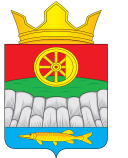 АДМИНИСТРАЦИЯ КРУТОЯРСКОГО СЕЛЬСОВЕТАУЖУРСКОГО РАЙОНАКРАСНОЯРСКОГО КРАЯ                                               ПОСТАНОВЛЕНИЕ     ПРОЕКТ 00.00.2022	  с. Крутояр	  № 0Об утверждении Порядка внесения изменений в перечень главных администраторов источников финансирования дефицита бюджета       В соответствии со статьей 160.2 Бюджетного кодекса Российской Федерации и постановлением Правительства Российской Федерации от 16.09.2021 № 1568 «Об утверждении общих требований к закреплению за органами государственной власти (государственными органами) субъекта Российской Федерации, органами управления территориальными фондами обязательного медицинского страхования, органами местного самоуправления, органами местной администрации полномочий главного администратора источников финансирования дефицита бюджета и к утверждению перечня главных администраторов источников финансирования дефицита бюджета субъекта Российской Федерации, бюджета территориального фонда обязательного медицинского страхования, местного бюджета» Администрация Крутоярского сельсовета ПОСТАНОВЛЯЕТ: 1. Утвердить Порядок внесения изменений в перечень главных администраторов источников финансирования дефицита бюджета Администрации Крутоярского сельсовета согласно приложению. 2. Настоящее постановление применяется к правоотношениям, возникающим при составлении и исполнении бюджета Администрации Крутоярского сельсовета, начиная с бюджетов на 2022 год и на плановый период 2023 и 2024 годов. 3.Опубликовать настоящее постановление на официальном сайте Администрации Крутоярского сельсовета  в сети Интернет.4.Постановление вступает в силу в день, следующий за днем 
его официального опубликования в специальном выпуске газеты «Крутоярские вести».Глава сельсовета 	Е.В. Можина                                                                           Приложение к постановлению Настоящие Порядок и сроки устанавливают правила и сроки внесения изменений в перечень главных администраторов источников финансирования  дефицита бюджета Администрации Крутоярского сельсовета (далее Перечень).В Перечень могут быть внесены изменения в случае:- изменения бюджетных полномочий главных администраторов источников финансирования дефицита бюджета Администрации Крутоярского сельсовета  (далее - главные администраторы источников) по осуществлению ими операций с источниками финансирования дефицита бюджета Администрации Крутоярского сельсовета;- изменения кода классификации источников финансирования дефицита бюджета Администрации Крутоярского сельсовета (группы, подгруппы, статьи и вида соответствующего источника дефицита бюджета поселения);изменения наименования кода классификации источников финансирования дефицита бюджета Администрации Крутоярского сельсовета (группы, подгруппы, статьи и вида соответствующего источника дефицита бюджета поселения);- необходимости включения в Перечень кода классификации источников финансирования дефицита бюджета Администрации Крутоярского сельсовета.В случае необходимости внесения изменений в Перечень органы государственной власти, осуществляющие бюджетные полномочия главных администраторов источников, (далее заявители) направляют в Администрацию Крутоярского сельсовета (далее Администрация) предложения в письменном виде по внесению изменений в Перечень (далее предложение) с указанием следующей информации:- основание для внесения изменения в Перечень;- наименование и код главного администратора источников;- код группы, подгруппы, статьи и вида источника финансирования дефицита бюджета Администрации Крутоярского сельсовета;- наименование кода группы, подгруппы, статьи и вида источника финансирования дефицита бюджета Администрации Крутоярского сельсовета.Рассмотрение предложений осуществляется в течение 10 рабочих дней со дня их поступления.По итогам рассмотрения предложений Администрация в срок, установленный пунктом 4 настоящих Порядка и сроков:- разрабатывает проект правового акта Администрации Крутоярского сельсовета о внесении изменений в Перечень и направляет его на согласование заявителю, в случае отсутствия замечаний к представленной заявителем в соответствии с пунктом 3 настоящих Порядка и сроков информации;информирует заявителя в письменном виде об отказе во внесении изменений в Перечень с указанием причин отказа.Основаниями для отказа во внесении изменений в Перечень являются:  - отсутствие в нормативном правовом акте Министерства финансов Российской Федерации, устанавливающем коды классификации источников финансирования дефицитов бюджетов и соответствующие им коды аналитической группы вида источников финансирования дефицитов бюджетов, кода группы, подгруппы, статьи источника финансирования дефицитов бюджетов, предлагаемого заявителем к включению в Перечень;- несоответствие наименования кода группы, подгруппы, статьи источника финансирования дефицита бюджета поселения коду группы, подгруппы, статьи источника финансирования дефицита бюджета поселения;- отсутствие полномочий у заявителя по администрированию источника финансирования дефицита бюджета поселения, предлагаемого к включению в Перечень. После устранения причин отказа во внесении изменений в Перечень, указанных в пункте 6 настоящих Порядка и сроков, заявитель вправе повторно направить в Администрацию предложение о внесении изменений в Перечень.